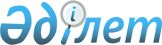 "Солтүстік Қазақстан облысы Тайынша ауданы Летовочный ауылдық округінің 2021 – 2023 жылдарға арналған бюджетін бекіту туралы" Солтүстік Қазақстан облысы Тайынша ауданы мәслихатының 2021 жылғы 8 қаңтардағы № 437 шешіміне өзгерістер мен толықтырулар енгізу туралыСолтүстік Қазақстан облысы Тайынша ауданы мәслихатының 2021 жылғы 15 қарашадағы № 94 шешімі
      Солтүстік Қазақстан облысы Тайынша ауданының мәслихаты ШЕШТІ:
      1. "Солтүстік Қазақстан облысы Тайынша ауданы Летовочный ауылдық округінің 2021 – 2023 жылдарға арналған бюджетін бекіту туралы" Солтүстік Қазақстан облысы Тайынша ауданы мәслихатының 2021 жылғы 8 қаңтардағы № 437 шешіміне (Нормативтік құқықтық актілерді мемлекеттік тіркеу тізілімінде № 7025 болып тіркелген) мынадай өзгерістер мен толықтырулар енгізілсін:
      1-тармақ жана редакцияда жазылсын:
      "1. Солтүстік Қазақстан облысы Тайынша ауданы Летовочный ауылдық округінің 2021 – 2023 жылдарға арналған бюджеті тиісінше осы шешімге 1, 2 және 3-қосымшаларға сәйкес, оның ішінде 2021 жылға мынадай көлемдерде бекітілсін:
      1) кірістер – 39134 мың теңге:
      салықтық түсімдер - 4786 мың теңге;
      салықтық емес түсімдер - 0 мың теңге;
      негізгі капиталды сатудан түсетін түсімдер – 0 мың теңге;
      трансферттер түсімі – 34348 мың теңге;
      2) шығындар – 40273,9 мың теңге;
      3) таза бюджеттік кредиттеу - 0 мың теңге:
      бюджеттік кредиттер - 0 мың теңге;
      бюджеттік кредиттерді өтеу – 0 мың теңге;
      4) қаржы активтерімен операциялар бойынша сальдо - 0 мың теңге:
      қаржы активтерін сатып алу - 0 мың теңге;
      мемлекеттің қаржы активтерін сатудан түсетін түсімдер - 0 мың теңге;
      5) бюджет тапшылығы (профициті) - -1139,9 мың теңге;
      6) бюджет тапшылығын қаржыландыру (профицитін пайдалану) – 1139,9 мың теңге:
      қарыздар түсімі - 0 мың теңге;
      қарыздарды өтеу - 0 мың теңге;
      бюджет қаражатының пайдаланылатын қалдықтары – 1139,9 мың теңге.";
      мынадай мазмұндағы 3-1-тармақпен толықтырылсын:
      "3-1. 2021 жылға арналған Летовочный ауылдық округінің бюджетінде облыстық бюджеттен Летовочный ауылдық округінің бюджетіне мемлекеттік қызметшілердің жалақысын арттыруға 5077 мың теңге сомасында ағымдағы нысаналы трансферттер түсімі ескерілсін.";
      4-тармақ жана редакцияда жазылсын:
      "4. 2021 жылға арналған Летовочный ауылдық округінің бюджетінде аудандық бюджеттен Летовочный ауылдық округінің бюджетіне елді мекендердің санитариясын қамтамасыз ету жөніндегі іс-шаралар кешенін жүргізуге 600 мың теңге сомасында, қызметтік автокөлікті сатып алуға 5892 мың теңге сомасында, құжаттарды ғылыми-техникалық өңдеу бойынша қызметтерге 797 мың теңге сомасында, телекоммуникация қызметтеріне 187 мың теңге сомасында ағымдағы нысаналы трансферттер түсімі ескерілсін.";
      көрсетілген шешімге 1-қосымша осы шешімге қосымшаға сәйкес жаңа редакцияда жазылсын;
      2. Осы шешім 2021 жылғы 1 қаңтардан бастап қолданысқа енгізіледі. 2021 жылға арналған Солтүстік Қазақстан облысы Тайынша ауданы Летовочный ауылдық округінің бюджеті
					© 2012. Қазақстан Республикасы Әділет министрлігінің «Қазақстан Республикасының Заңнама және құқықтық ақпарат институты» ШЖҚ РМК
				
      Солтүстік Қазақстан облысыТайынша ауданы мәслихатыхатшысының өкілеттігін уақытшажүзеге асырушысы 

А. Әбдірахманова
Солтүстік Қазақстан облысыТайынша ауданы мәслихатының2021 жылғы 15 қарашадағы№ 94 шешімінеқосымшаСолтүстік Қазақстан облысыТайынша ауданы мәслихатының2021 жылғы 8 қантардағы№ 437 шешіміне1-қосымша
Санаты
Санаты
Санаты
Санаты
Атауы
Сомасы,
мың теңге
Сыныбы
Сыныбы
Атауы
Сомасы,
мың теңге
Кіші сыныбы
Атауы
Сомасы,
мың теңге
1) Кірістер
39134
1
1
Салықтық түсімдер
4786
04
Меншiкке салынатын салықтар
4786
1
Мүлiкке салынатын салықтар
157
3
Жер салығы
73
4
Көлiк құралдарына салынатын салық
4556
4
4
Трансферттердің түсімдері
34348
 02
Мемлекеттiк басқарудың жоғары тұрған органдарынан түсетiн трансферттер
34348
 3
Аудандардың (облыстық маңызы бар қаланың) бюджетінен трансферттер
34348
Функционалдық топ
Функционалдық топ
Функционалдық топ
Функционалдық топ
Атауы
Сомасы, мың теңге
Кіші функция
Кіші функция
Кіші функция
Атауы
Сомасы, мың теңге
Бюджеттік бағдарламалардың әкімшісі
Бюджеттік бағдарламалардың әкімшісі
Атауы
Сомасы, мың теңге
Бағдарлама
Атауы
Сомасы, мың теңге
2) Шығындар
40273,9
01
Жалпы сипаттағы мемлекеттік қызметтер
26083
1
Мемлекеттiк басқарудың жалпы функцияларын орындайтын өкiлдi, атқарушы және басқа органдар
26083
124
Аудандық маңызы бар қала, ауыл, кент, ауылдық округ әкімінің аппараты
26083
001
Аудандық маңызы бар қала, ауыл, кент, ауылдық округ әкімінің қызметін қамтамасыз ету жөніндегі қызметтер
20191
022
Мемлекеттік органның күрделі шығыстары
5892
07
Тұрғын үй-коммуналдық шаруашылық
1551
3
Елді-мекендерді көркейту
1551
124
Аудандық маңызы бар қала, ауыл, кент, ауылдық округ әкімінің аппараты
1551
008
Елді мекендердегі көшелерді жарықтандыру
696
009
Елді мекендердің санитариясын қамтамасыз ету
855
08
Мәдениет, спорт, туризм және ақпараттық кеңістiк
8024
1
Мәдениет саласындағы қызмет
8024
124
Аудандық маңызы бар қала, ауыл, кент, ауылдық округ әкімінің аппараты
8024
006
Жергілікті деңгейде мәдени-демалыс жұмысын қолдау
8024
12
Көлiк және коммуникация
1613,8
1
Автомобиль көлiгi
1613,8
124
Аудандық маңызы бар қала, ауыл, кент, ауылдық округ әкімінің аппараты
1613,8
013
Аудандық маңызы бар қалаларда, ауылдарда, кенттерде, ауылдық округтерде автомобиль жолдарының жұмыс істеуін қамтамасыз ету
1613,8
13
Басқалар
2976
9
Басқалар
2976
124
Аудандық маңызы бар қала, ауыл, кент, ауылдық округ әкімінің аппараты
2976
040
Өңірлерді дамытудың 2025 жылға дейінгі мемлекеттік бағдарламасы шеңберінде өңірлерді экономикалық дамытуға жәрдемдесу бойынша шараларды іске асыруға ауылдық елді мекендерді жайластыруды шешуге арналған іс-шараларды іске асыру
2976
15
Трансферттер
26,1
1
Трансферттер
26,1
124
Аудандық маңызы бар қала, ауыл, кент, ауылдық округ әкімінің аппараты
26,1
048
Пайдаланылмаған (толық пайдаланылмаған) нысаналы трансферттерді қайтару
26,1
3) Таза бюджеттік кредиттеу
0
Бюджеттік кредиттер
0
Санаты
Санаты
Санаты
Санаты
Атауы
Сомасы, мың теңге
Сыныбы
Сыныбы
Атауы
Сомасы, мың теңге
Кіші сыныбы
Атауы
Сомасы, мың теңге
5
5
Бюджеттік кредиттерді өтеу
0
Функционалдық топ
Функционалдық топ
Функционалдық топ
Функционалдық топ
Атауы
Сомасы,
мың теңге
Кіші функция
Кіші функция
Кіші функция
Атауы
Сомасы,
мың теңге
Бюджеттік бағдарламалардың әкімшісі
Бюджеттік бағдарламалардың әкімшісі
Атауы
Сомасы,
мың теңге
Бағдарлама
Атауы
Сомасы,
мың теңге
4) Қаржы активтерімен операциялар бойынша сальдо
0
Санаты
Санаты
Санаты
Санаты
Атауы
Сомасы,
мың теңге
Сыныбы
Сыныбы
Атауы
Сомасы,
мың теңге
Кіші сыныбы
Атауы
Сомасы,
мың теңге
6
6
Мемлекеттің қаржы активтерін сатудан түсетін түсімдер
0
5) Бюджет тапшылығы (профициті)
-1139,9
6) Бюджет тапшылығын қаржыландыру (профицитін пайдалану)
1139,9
7
7
Қарыздар түсімдері
0
Функционалдық топ
Функционалдық топ
Функционалдық топ
Функционалдық топ
Атауы
Сомасы, мың теңге
Кіші функция
Кіші функция
Кіші функция
Атауы
Сомасы, мың теңге
Бюджеттік бағдарламалардың әкімшісі
Бюджеттік бағдарламалардың әкімшісі
Атауы
Сомасы, мың теңге
Бағдарлама
Атауы
Сомасы, мың теңге
14
14
Борышқа қызмет көрсету
0
16
16
Қарыздарды өтеу
0
Санаты
Санаты
Санаты
Санаты
Атауы
Сомасы, мың теңге
Сыныбы
Сыныбы
Атауы
Сомасы, мың теңге
Кіші сыныбы
Атауы
Сомасы, мың теңге
8
8
Бюджет қаражатының пайдаланылатын қалдықтары
1139,9
01
Бюджет қаражаты қалдықтары
1139,9
1
Бюджет қаражатының бос қалдықтары
1139,9